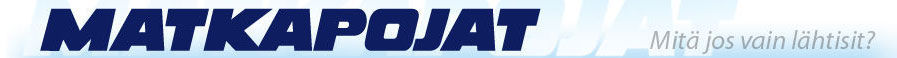 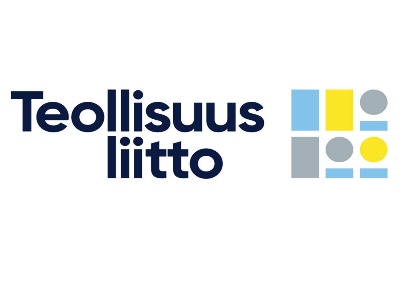 Ammattiosasto 26:n järjestää hotellimatkan PÄRNU 18-20.5.202318.5.		Helatorstaiklo 05:00                                Lähtö ABC-Keljonkangasklo 05:15		Jyväskylästä, Harjukatu tilausajolaituriklo 09:15		Lähtöselvitys Helsinki, Katajanokkaklo 10:30		Lähtö Helsingistä M/S Viking XPRSklo 13:00		Laiva saapuu Tallinnaan A-terminaaliinklo 10:15                               Brunssi laivalla lisämaksusta 21€/henk.18-20.5                           Hotelli  Tervise Paradiis ****/2yötä                                         Superior huoneissa20.5.             	                        Lauantaiklo 12:00                                Hotellihuoneiden luovutus.klo 16:00	Lähtöselvitys Tallinnan A-terminaalissaklo 17:00	M/S Viking XPRS lähtee Tallinnasta kohti Helsinkiäklo 19:30	Saapuminen Helsinkiinklo 16:30                                Buffet päivällinen laivalla lisämaksusta 25€/henk.Matkan hinta:                  Jäsen    50€                                        Puoliso 100€ Matkan hintaan sisältyy:		kuljetukset alkaen Jyväskylästä. Pekkalan tilausajobussilla.linja-auto käytössänne perillä kohteessamenopaluu laivamatka kansipaikoillamajoitus jaetussa kahden hengen huoneessabuffet aamiainen hotellissaSauna ja allasosaston vapaakäyttö Matkalle ilmoittautuminenPasi Lahtinen puh. 0400 541818 (klo.16.00) jälkeenemail:lahpasi@gmail.com